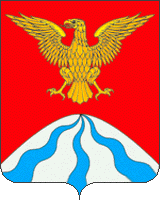 ФИНАНСОВОЕ УПРАВЛЕНИЕ АДМИНИСТРАЦИИ МУНИЦИПАЛЬНОГО ОБРАЗОВАНИЯ «ХОЛМ-ЖИРКОВСКИЙ РАЙОН» СМОЛЕНСКОЙ ОБЛАСТИП  Р  И  К  А  Зот 22.12.2023 г.                                                                                                            № 56	п р и к а з ы в а ю:1. Утвердить:- перечень кодов региональной классификации расходов местного бюджета согласно приложению № 1;- перечень кодов аналитических показателей местного бюджета согласно приложению № 2;- перечень кодов операций сектора государственного управления согласно приложению № 3.2. Определить, что отнесение расходов на соответствующие коды операций сектора государственного управления осуществляется в соответствии с приказом Министерства финансов Российской Федерации об утверждении порядка применения классификации операций сектора государственного управления.3. Признать утратившими силу:- приказ Финансового управления Администрации муниципального образования «Холм-Жирковский район» Смоленской области от 30.12.2022 № 62 «Об организации работы по вопросам детализации порядка применения бюджетной классификации Российской Федерации в части, относящейся к  бюджету муниципального образования «Холм-Жирковский район» Смоленской области на 2023 год и на плановый период 2024 и 2025 годов»;- приказ Финансового управления Администрации муниципального образования «Холм-Жирковский район» Смоленской области от 22.05.2023 № 23 «О внесении изменений в приказ от 30.12.2022 № 62 «Об организации работы по вопросам детализации порядка применения бюджетной классификации Российской Федерации в части, относящейся к  бюджету муниципального образования «Холм-Жирковский район» Смоленской области на 2023 год и на плановый период 2024 и 2025 годов»;- приказ Финансового управления Администрации муниципального образования «Холм-Жирковский район» Смоленской области от 25.07.2023 № 32 «О внесении изменений в приказ от 30.12.2022 № 62 «Об организации работы по вопросам детализации порядка применения бюджетной классификации Российской Федерации в части, относящейся к  бюджету муниципального образования «Холм-Жирковский район» Смоленской области на 2023 год и на плановый период 2024 и 2025 годов»;- приказ Финансового управления Администрации муниципального образования «Холм-Жирковский район» Смоленской области от 30.08.2023 № 38 «О внесении изменений в приказ от 30.12.2022 № 62 «Об организации работы по вопросам детализации порядка применения бюджетной классификации Российской Федерации в части, относящейся к  бюджету муниципального образования «Холм-Жирковский район» Смоленской области на 2023 год и на плановый период 2024 и 2025 годов».3. Настоящий приказ вступает в силу с 1 января 2024 года.Заместитель Главы муниципального образования-	начальник Финансового управления Администрации муниципального образования«Холм-Жирковский район «Смоленской области»                              О.Н. ЖуравлеваПеречень кодов региональной классификации местного бюджета                                                     Приложение № 2к приказу Финансового управления Администрации муниципального образования «Холм-Жирковский район» Смоленской области от 22.12.2023 г. № 56Перечень кодов аналитических показателей местного бюджетаПеречень кодов операций сектора государственного управленияОб организации работы по вопросам детализации порядка применения бюджетной классификации Российской Федерации в части, относящейся к  бюджету муниципального образования «Холм-Жирковский район» Смоленской области на 2024 год и на плановый период 2025 и 2026 годовПриложение № 1к приказу Финансового управления Администрации муниципального образования «Холм-Жирковский район» Смоленской области от 22.12.2023 г. № 56КодНаименование 19000#203Субвенции для осуществления мер социальной поддержки по предоставлению компенсации расходов на оплату жилых помещений, отопления и освещения педагогическим работникам 19000#204Субвенции по вопросам организации и деятельности административных комиссий 19000#205Субвенции на выплату денежных средств на содержание ребенка, находящегося под опекой (попечительством) 19000#207Субвенции на выплату вознаграждения за выполнение функций классного руководителя 19000#208Субвенции по государственной регистрации актов гражданского состояния 19000#20821001Субвенции по государственной регистрации актов гражданского состояния 19000#20821002Субвенции по государственной регистрации актов гражданского состояния 19000#209Субвенции по составлению (изменению, дополнению) списков кандидатов в присяжные заседатели федеральных судов общей юрисдикции Холм-Жирковски м/р19000#210Субвенции на компенсацию части родительской платы за присмотр и уход за детьми 19000#211Субвенции на получение начального общего, основного общего, среднего общего образования 19000#211/1Субвенции на получение начального общего, основного общего, среднего общего образования 19000#21121014Заработная плата с начислениями педагогических работников общеобразовательных учреждений) 19000#21121014/1Заработная плата с начислениями педагогических работников общеобразовательных учреждений) Холм-Жирковски м/р19000#21121018Заработная плата с начислениями прочего персонала общеобразовательных учреждений  19000#21121019Заработная плата с начислениями воспитателей общеобразовательных учреждений 19000#21121020Заработная плата с начислениями руководителей и заместителей руководителей общеобразовательных учреждений  19000#21121020/1Заработная плата с начислениями руководителей и заместителей руководителей общеобразовательных учреждений Холм-Жирковски м/р19000#212Субвенции на получение дошкольного образования 19000#21221014Заработная плата с начислениями педагогических работников детских дошкольных учреждений и дошкольных групп при школах 19000#21221019Заработная плата с начислениями воспитателей детских дошкольных  учреждений и дошкольных групп при школах 19000#21221020Заработная плата с начислениями руководителей и заместителей руководителей детских дошкольных учреждений   19000#214Субвенции на выплату денежных средств на содержание ребенка, переданного на воспитание в приемную семью 19000#215Субвенции на выплату вознаграждения, причитающегося приемным родителям 19000#217Субвенции по организации и осуществлению деятельности по опеке и попечительству 19000#218Субвенции на обеспечение детей-сирот, лиц из их числа жилыми помещениями19000#220Субвенции по созданию и организации деятельности комиссий по делам несовершеннолетних 19000#236Субвенции на организацию отдыха детей в лагерях дневного пребывания в каникулярное время 19000#99Средства резервного фонда Губернатора Смоленской области19101#101UАгибаловское с/п  Осуществление мер по  обеспечению  сбалансированности бюджетов поселений19101#201Агибаловское с/п Дотация на выравнивание бюджетной обеспеченности поселений из бюджета муниципального района в части, сформированной за счет субвенции из областного бюджета19101#401UАгибаловское с/п Дотации на выравнивание бюджетной обеспеченности из районного фонда финансовой поддержки  поселений за счет средств бюджета муниципального района19103#101UБогдановское с/п  Осуществление мер по  обеспечению  сбалансированности бюджетов поселений19103#201Богдановское с/п Дотация на выравнивание бюджетной обеспеченности поселений из бюджета муниципального района в части, сформированной за счет субвенции из областного бюджета19103#401UБогдановское с/п Дотации на выравнивание бюджетной обеспеченности из районного фонда финансовой поддержки  поселений за счет средств бюджета муниципального района19105#101UИгоревское с/п  Осуществление мер по  обеспечению  сбалансированности бюджетов поселений19105#201Игоревское с/п Дотация на выравнивание бюджетной обеспеченности поселений из бюджета муниципального района в части, сформированной за счет субвенции из областного бюджета19105#401UИгоревское с/п Дотации на выравнивание бюджетной обеспеченности из районного фонда финансовой поддержки  поселений за счет средств бюджета муниципального района19107#101UЛехминское с/п  Осуществление мер по  обеспечению  сбалансированности бюджетов поселений19107#201Лехминское с/п Дотация на выравнивание бюджетной обеспеченности поселений из бюджета муниципального района в части, сформированной за счет субвенции из областного бюджета19107#401UЛехминское с/п Дотации на выравнивание бюджетной обеспеченности из районного фонда финансовой поддержки  поселений за счет средств бюджета муниципального района19114#101UТупиковское с/п  Осуществление мер по  обеспечению  сбалансированности бюджетов поселений19114#201Тупиковское с/п Дотация на выравнивание бюджетной обеспеченности поселений из бюджета муниципального района в части, сформированной за счет субвенции из областного бюджета19114#401UТупиковское с/п Дотации на выравнивание бюджетной обеспеченности из районного фонда финансовой поддержки  поселений за счет средств бюджета муниципального района19201#101UХолм-Жирковское г/п Осуществление мер по обеспечению  сбалансированности бюджетов поселений19201#201Холм-Жирковское г/п Дотация на выравнивание бюджетной обеспеченности поселений из бюджета муниципального района в части, сформированной за счет субвенции из областного бюджета19201#401Холм-Жирковское г/п Дотации на выравнивание бюджетной обеспеченности из бюджета муниципального районаG1Передача полномочий по контрольно-счетному органуG2Передача полномочий по казначейскому исполнениюUРасходы по содержанию других учреждений, на финансирование прочих расходовU21004Заработная плата с начислениями младших воспитателей и помощников воспитателей детских дошкольных организаций и дошкольных групп при школахU21005Заработная плата с начислениями прочих работников детских дошкольных организаций и дошкольных групп при школахU21008Заработная плата с начислениями педагогических работников организаций дополнительного образования детейU21008/1Заработная плата с начислениями внешних совместителей педагогических работников организаций дополнительного образованияU21009Заработная плата с начислениями других работников (не относящихся к пед.работникам) организаций дополнительного образования детейU21010Заработная плата с начислениями артистического, художественного персонала, специалистов учреждений культурыU21010/1Заработная плата с начислениями артистического, художественного персонала, специалистов учреждений культурыU21011/1Заработная плата с начислениями внешних совместителей прочего персонала, не выведенного из учреждений культурыU21020Заработная плата с начислениями руководителей и заместителей руководителей организаций дополнительного образования детейU21021Заработная плата с начислениями руководителей и заместителей руководителей (должностные оклады которых устанавливаются в процентном соотношении от должностного оклада руководителя учреждения) учреждения культурыU21021/1Заработная плата с начислениями внешних совместителей руководителей и заместителей руководителей (должностные оклады которых устанавливаются в процентном соотношении от должностного оклада руководителя учреждения) учреждения культурыU21022Заработная плата с начислениями прочего персонала, обслуживающего учреждения (организации) бюджетной сферы.U21023Заработная плата с начислениями основных работников в учреждениях спортивной направленностиU22301Коммунальные услуги по тепловой энергииU22302Коммунальные услуги по электроэнергииU22303Коммунальные услуги по водоснабжению, водоотведению        U22304Коммунальные услуги по газоснабжениюU22310Твердые коммунальные отходыU22614Выплаты, связанные с депутатской деятельностьюU22619Опубликование официальных материаловU22623Обслуживание программU22633Медицинские услуги (медосмотры)U24601Расходы по совету ветерановU24602Расходы по ВОИU29101Налог на имуществоU29103Транспортный налогU34201Питание учащихся общеобразовательных учреждений (за исключением ГПД  и интернатов)U34202Питание в детских садахU34301ГСМU34303Котельно - печное топливоVРасходы за счет за счет внебюджетных средствV21018Заработная плата с начислениями прочего персонала общеобразовательных учреждений за счет внебюджетных средствV31001Расходы на проведение 44-й спартакиады муниципальных образований Смоленской области п.г.т.Холм-ЖирковскийV341Питание за счет внебюджетных средствV344Хозяйственные расходыYРасходы на содержание органов местного самоуправленияY21001Заработная плата с начислением муниципальных служащихY21002Заработная плата с начислением технических служащихY21003Зарплата плата с начислениями обслуживающего персоналаY21213Денежная выплата, связанная с депутатской деятельностьюY22301Коммунальные услуги по тепловой энергииY22302Коммунальные услуги по электроэнергииY22303Коммунальные услуги по водоснабжению, водоотведениюY22310Твердые коммунальные отходыY22601Медицинские услуги (предрейсовый медосмотр водителей )Y22613Компенсации, связанные с депутатской деятельностьюY22619Опубликование нормативно-правовых актовY29101Налог на имуществоY29103Транспортный налог ОБСубсидии из областного бюджета ФБСубсидии из федерального бюджетаКодНаименование F1Средства  резервного фонда муниципального районаS002Субсидия на оплату коммунальных услуг, предоставляемых муниципальным бюджетным учреждениям (в отношении расходов по оплате электрической, тепловой энергии, газа), приобретение котельно-печного топлива для муниципальных бюджетных учрежденийS005Субсидии муниципальным бюджетным и автономным учреждениям на оплату услуг по доставке твердого топливаS009Субсидия муниципальным бюджетным общеобразовательным  учреждениям на оплату расходов, связанных с перевозкой учащихся общеобразовательных школ, проживающих в сельской местности в течение учебного года к месту учебу и обратноS012Субсидия на ограждение школS013Субсидия на оплату расходов по питанию воспитанников, посещающих дошкольное образовательное учреждениеS015Субсидии муниципальным бюджетным учреждениям на финансирование расходов, связанных с организацией питания обучающихся (за счет средств районного бюджета)S019Курсы повышения квалификацииS027Субсидии  муниципальным бюджетным учреждениям на оплату расходов, связанных с организацией отдыха детей в лагерях дневного пребывания в каникулярное время (за счет средств районного бюджета)S037Cубсидии муниципальным учреждениям на уплату налога на имущество организацийS038Cубсидии муниципальным учреждениям на уплату транспортного налогаS042Субсидия на финансирование расходов за счет средств, выделенных из резервного фонда Администрации Смоленской областиS069СтипендияS079Субсидия на укрепление материально -  технической базы учрежденийS083Субвенция на выплату вознаграждения за выполнение функций классного руководителя педагогическим работникам муниципальных бюджетных образовательных учрежденийS099Субсидия на модернизацию региональных систем общего образованияS157Софинансирование к субсидии из резервного фонда Администрации Смоленской областиVСредства по приносящей доход деятельностиV0Остаток прошлых летV013003Средства, поступающие от родителей на содержание детей в дошкольных образовательных организациях и группах при школах за счет остатков прошлых летV013004Средства, поступающие от родителей на питание детей в общеобразовательных организациях (горячие завтраки) за счет остатков прошлых летV13001Средства от оказания платных услугV13003Средства, поступающие от родителей на содержание детей в дошкольных образовательных организациях и группах при школахV13004Средства, поступающие от родителей на питание детей в общеобразовательных организациях (горячие завтраки)V13005Средства на предоставление дополнительной меры социальной поддержки учащихся 5-11-х классов из малоимущих семей в виде обеспечения бесплатными горячими завтракамиV18001Гранты и пожертвования, иные безвозмездные перечисленияZФинансовое обеспечение выполнения муниципального заданияZ1Субсидия для муниципальных бюджетных образовательных учреждений, в части финансирования расходов на оплату труда работников данных учреждений, расходы на учебники и учебные пособия, технические средства обучения, расходные материалы и хозяйственные нуждыZ3Субсидия на выполнение муниципального задания по дошкольному образованию в части расходов на оплату труда, приобретение учебников и учебных пособий, средств обучения, игр и игрушекZ6Муниципальное задание по персонифицированному финансированию23-51200-00000-00000Субвенции на осуществление полномочий по составлению (изменению) списков кандидатов в присяжные заседатели федеральных судов общей юрисдикции в Российской Федерации23-59000-00000-00301Единая субвенция бюджетам субъектов Российской Федерации и бюджету г. Байконура (государственная регистрация актов гражданского состояния)23-51790-00000-00000Субсидии на проведение мероприятий по обеспечению деятельности советников директора по воспитанию и взаимодействию с детскими общественными объединениями в общеобразовательных организациях23-53030-00000-00000Иные межбюджетные трансферты на ежемесячное денежное вознаграждение за классное руководство педагогическим работникам государственных и муниципальных общеобразовательных организаций23-53040-00000-00002Субсидии на организацию бесплатного горячего питания обучающихся, получающих начальное общее образование в государственных и муниципальных образовательных организациях (муниципальные образовательные организации)23-54540-00000-00000Иные межбюджетные трансферты на создание модельных муниципальных библиотек23-54670-00000-00000Субсидии на обеспечение развития и укрепления материально-технической базы домов культуры в населенных пунктах с числом жителей до 50 тысяч человек23-55760-00000-00000Субсидии на обеспечение комплексного развития сельских территорий (Федеральный проект «Благоустройство сельских территорий»)2351720Х10397000000Субсидии на оснащение (обновление материально-технической базы) оборудованием, средствами обучения и воспитания общеобразовательных организаций, в том числе осуществляющих образовательную деятельность по адаптированным основным общеобразовательным програ23551300137320000000Субсидии на развитие сети учреждений культурно-досугового типа (Построены (реконструированы) и (или) капитально отремонтированы культурно-досуговые организации в сельской местности)2355190Х122600000000Субсидии на государственную поддержку отрасли культуры (Федеральный проект «Культурная среда») (Оснащены образовательные учреждения в сфере культуры (детские школы искусств по видам искусств и училищ) музыкальными инструментами, оборудованием и учебными23559700129440000000Субсидии на реконструкцию и капитальный ремонт региональных и муниципальных музеев (Реконструированы и капитально отремонтированы муниципальные музеи)2355190Х232780000001Субсидии на государственную поддержку отрасли культуры (Федеральный проект «Сохранение культурного и исторического наследия») (Проведены мероприятия по комплектованию книжных фондов библиотек муниципальных образований и государственных общедоступных библиотек субъектов Российской Федерации)80030-23Субвенция на обеспечение отдыха и оздоровления детей, проживающих на территории Смоленской области, находящихся в каникулярное время (летнее) в лагерях дневного пребывания, организованных на базе муниципальных образовательных организаций, реализующих обр80500-23Субсидии на проектирование, строительство, реконструкцию, капитальный ремонт и ремонт автомобильных дорог общего пользования местного значения с твердым покрытием до сельских населенных пунктов, не имеющих круглогодичной связи с сетью автомобильных дорог общего пользования80230-23Субвенция на обеспечение детей-сирот и детей, оставшихся без попечения родителей, лиц из их числа жилыми помещениями82010-23Субсидии на софинансирование расходов бюджетов муниципальных образований Смоленской области, связанных с ремонтом и восстановлением воинских захоронений81710-23Субсидии на обеспечение условий для функционирования центров "Точка роста"К3-М5130-63026-00000Капитальный ремонт сельского дома культуры - Агибаловский сельский дом культуры Холм-Жирковского районаС3-55130-63026-00000Капитальный ремонт сельского дома культуры - Агибаловский сельский дом культуры Холм-Жирковского районаПриложение № 3к приказу Финансового управления Администрации муниципального образования «Холм-Жирковский район» Смоленской областиот 22.12.2023 г. № 56 КодНаименование12200Расходы210Оплата труда, начисления на выплаты по оплате труда211Заработная плата212Прочие несоциальные выплаты персоналу в денежной форме213Начисления на выплаты по оплате труда220Оплата работ, услуг221Услуги связи222Транспортные услуги223Коммунальные услуги224Арендная плата за пользование имуществом (за исключением земельных участков и других обособленных природных объектов)225Работы, услуги по содержанию имущества226Прочие работы, услуги227Страхование228Услуги, работы для целей капитальных вложений230Обслуживание государственного (муниципального) долга231Обслуживание внутреннего долга240Безвозмездные перечисления текущего характера организациям241Безвозмездные перечисления текущего характера государственным (муниципальным) учреждениям244Безвозмездные перечисления нефинансовым организациям государственного сектора на производство246Безвозмездные перечисления некоммерческим организациям и физическим лицам - производителям товаров, работ и услуг на производство250Безвозмездные перечисления бюджетам251Перечисления другим бюджетам бюджетной системы Российской Федерации260Социальное обеспечение262Пособия по социальной помощи населению в денежной форме264Пенсии, пособия, выплачиваемые работодателями, нанимателями бывшим работникам266Социальные пособия и компенсации персоналу в денежной форме290Прочие расходы291Налоги, пошлины и сборы292Штрафы за нарушение законодательства о налогах и сборах, законодательства о страховых взносах295Другие экономические санкции296Иные выплаты текущего характера физическим лицам297Иные выплаты текущего характера организациям300Поступление нефинансовых активов310Увеличение стоимости основных средств340Увеличение стоимости материальных запасов341Увеличение стоимости лекарственных препаратов и материалов, применяемых в медицинских целях342Увеличение стоимости продуктов питания343Увеличение стоимости горюче-смазочных материалов344Увеличение стоимости строительных материалов345Увеличение стоимости мягкого инвентаря346Увеличение стоимости прочих материальных запасов349Увеличение стоимости прочих материальных запасов однократного применения350Увеличение стоимости права пользования